附件2.“高新区疫情防控系统”二维码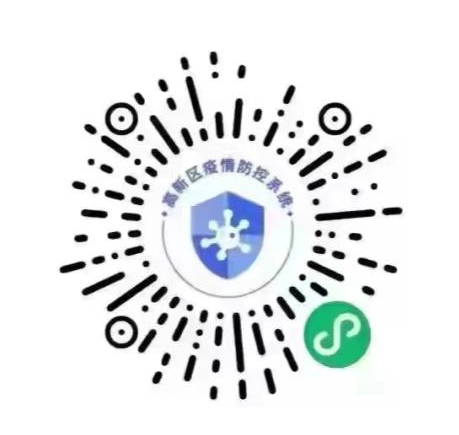 